I like TrainsI like Trains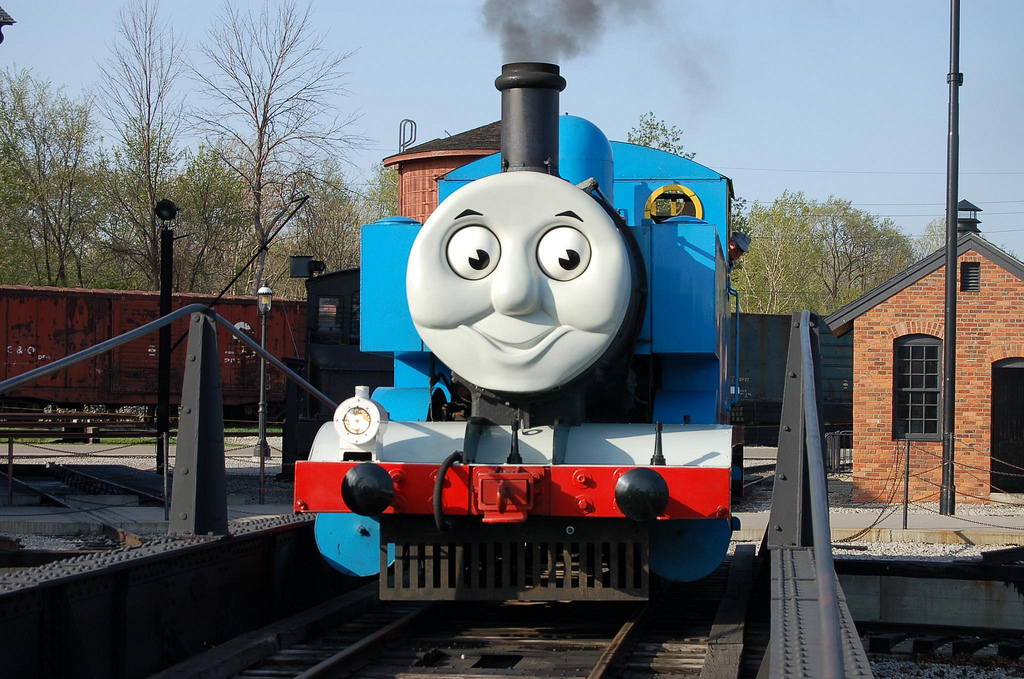 I Like Trains CHOO CHOOhttp://www.thomasandfriends.com/en-us/Trains go choo choo.Woot woot Railroad.The trains have faces.ONE is named thomasOne is named percy.There is a mayor.ONe day he needed help.He wanted thomas to help.Percy also wanted to help.So he did help.THey were all happy.The trains are cool.There are 73 words on this document.